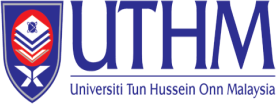 FAKULTI KEJURUTERAAN AWAM DAN ALAM BINA UNIVERSITI TUN HUSSEIN ONN MALAYSIAEVALUATION OF RESEARCH PROPOSAL MASTER OF CIVIL ENGINEERING – RESEARCH (KFA)Pembentangan/ PresentationLaporan/ Report* Very Poor [1]; Poor [2]; Fair [3]; Good [4]; Excellent [5]RecommendationAfter examining this research proposal report, I recommend that:* Note:Students who receive marks below 65% also need to resubmit and representCommentGUIDELINES FOR EVALUATIONFor each aspect evaluated, please give a rating of 1 - 5, according to the stipulated criteria. Multiply the rating with its weightage to obtain the marks for each aspect.Assessors need to select the items being assessed according to the suitability of the student's writing method.Below is the guide for interpreting scores and the corresponding proposed action in evaluating the research proposal of a student.EVALUATION OF RESEARCH PROPOSAL MASTER OF CIVIL ENGINEERING – RESEARCH (KFA)This form will be returned to the student for the improvement work. Please provide comprehensive comments. Students need to respond to every comment given by the Panel and discuss with the Supervisor regarding the corrections made. Use an attachment if required.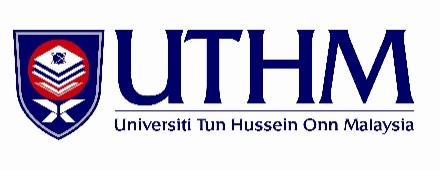 FACULTY OF CIVIL ENGINEERING AND BUILT ENVIRONMENTUNIVERSITI TUN HUSSEIN ONN MALAYSIA EVALUATION OF RESEARCH PROPOSALMASTER OF CIVIL ENGINEERING -  RESEARCH (KFA)Description of instrument:This assessment instrument is to be used by the assessor. Its purpose is to help improve the validity of the assessment system in terms of its reliability and transparency.GUIDELINES FOR EVALUATING THESISBelow is the guide for interpreting scores and the corresponding proposed action when this instrument is used in evaluating thesis.User 	MarksObtainedInterpretation 	Proposed ActionAssessor	<65 	Unsatisfactory 	Discuss weaknesses, corrections and /or re-presentation with the student≥65 	Satisfactory 	ApprovedPRESENTATION1.0 CONTENT AND INFORMATION (30%) PLO6 PLO 92.0 QUALITY OF PRESENTATION (20%) PLO 9 PLO 53.0 MASTERY OF KNOWLEDGE (25%) PLO 14.0 ATITUDE AND VERBAL ABILITY (25%) PLO11REPORT1.0 TITLE (5%) PLO12.0 INTRODUCTION / PROJECT BACKGROUND (20%) PLO1 3.0 LITERATURE REVIEW (20%) PLO24. RESEARCH METHODOLOGY (35%) PLO35. EXPECTED FINDINGS (10%) PLO26.0 REFERENCES, LANGUAGE AND WRITING STYLE (10%) PLO6Student's Name:Matriculation No.:Title :Method of Writing:  Conventional  Industry  PublicationNoItemWeightageRating*Please Tick [√]Rating*Please Tick [√]Rating*Please Tick [√]Rating*Please Tick [√]Rating*Please Tick [√]MarkNoItemWeightage12345Mark1Content and Information6.0/ 302Quality of Presentation4.0/ 203Mastery of Knowledge5.0/ 254Aptitude and Verbal Ability5.0/ 25TOTALTOTALTOTALTOTALTOTALTOTALTOTALTOTAL/100NoItemWeightageRating*Please Tick [√]Rating*Please Tick [√]Rating*Please Tick [√]Rating*Please Tick [√]Rating*Please Tick [√]MarkNoItemWeightage12345Mark1Title1.0/	52Introduction / Project background4.0/ 203Literature Review / Review on current practices4.0/ 204Methodology / Methodology based on project outcome7.0/ 355Expected research outcome / Expected project findings  2.0/ 106Reference2.0/ 10TOTALTOTALTOTALTOTALTOTALTOTALTOTALTOTAL/100Satisfactory (pass research probation and student can proceed with progress)Revise the proposal as stated in the comments (resubmit for recommendation)Unsatisfactory, rewrite and representation are requiredSignature:Assessor's Name:Date:UserMarkInterpretationProposed ActionAssessor<65≥65UnsatisfactorySatisfactoryDiscuss weaknesses, corrections and /or re-presentation with the student.ApprovedNo.ChapterCommentCorrection / Response from Student1Title2Introduction / Project background3Review on current practices4Methodology / Methodology based on project outcome5Expected research outcome / Expected project findings6ReferenceUserFunctions of InstrumentAssessorA marking guide for approving thesis reports to the next level.Note:  Assessors will receive instruments upon appointment by the faculty.CriteriaRatingWeightage  Demonstrate interactive communication skills via oral   presentationPresentation is very solid and fully cover the main  contentContent arrangement is very goodTime management is very good Shows a very good confidence level, eye contact, and posture.Excellent[5]4Demonstrate interactive communication skill via oral presentationPresentation is solid and almost fully cover the main  contentContent arrangement is goodTime management is goodShows a good confidence level, eye contact and posture.Good[4]4Demonstrate interactive communication skill via oral presentationPresentation is satisfactory and partially cover the main contentContent arrangement is satisfactoryTime management is satisfactoryShows a satisfactory confidence level, eye contact and posture.Fair[3]4Demonstrate interactive communication skills via oral presentationPresentation is not solid and almost does not cover the main content Content arrangement is poorTime management is poorShows a poor confidence level, eye contact, and posture.Poor[2]4Demonstrate interactive communication skills via oral presentationPresentation is very weak and does not cover the main contentNo time management at allShows a very weak confidence level, eye contact, and posture.Very Poor[1]4CriteriaRatingWeightage  Demonstrated contributing to research/project that broadens the frontier   of knowledge in the relevant field Show a high ability in mastering of knowledge.Know highly detail on the study / project was conducted  Show a high ability to undertake and analyze the problem with a true method of evaluation, supporting by the literature High ability to justify the importance/contribution of the studyExcellent[5]5  Demonstrated contributing to research/project that broadens the frontier   of knowledge in the relevant field Show the ability in mastering of knowledge.Know detail on study was conducted  Show the ability to undertake and analyze the problem with a true method of evaluation, supporting by the literature Able to justify the importance/contribution of the study Good[4]5  Demonstrated contributing to research/project that broadens the frontier   of knowledge in the relevant field Show the less ability in mastering of knowledge.Know less detail on study was conducted  Show less ability to undertake and analysis the problem with  true method of evaluation, supporting by the literature Weak ability to give justification for the resultsKnow less detail the Importance/contribution of the studyFair[3]5  Demonstrated contributing to research/project that broadens the frontier   of knowledge in the relevant field Show the no ability in mastering of knowledge.Know less on study was conducted  Show no ability to undertake and analysis the problem with true method of evaluation, supporting by the literature Very weak ability to justify the importance/contribution of the study Poor[2]5  Demonstrated contributing to research/project that broadens the frontier   of knowledge in the relevant field Does not mastering of knowledge.Does not know on study/project was conducted  Does not know to undertake and analysis with a true method of evaluation, supporting by the literature Not able to justify the importance/contribution of the study Very Poor[1]5CriteriaRatingWeightageAbility to answer technical questions in a concise and precise manner.• Able to answer all questions very effectively• The answers given are highly relevantAble to elaborate the answer with highly relevant supporting sources Excellent[5]5Ability to answer technical questions in a concise and precise manner.Able to answer all questions effectivelyThe answers given are relevantAble to elaborate the answer with relevant supporting sources Good[4]5Ability to answer technical questions in a concise and precise manner.Able to answer all questions moderately wellSome of the answers given are irrelevantElaborate the answer with irrelevant supportingFair[3]5• Unable to answer some questionsPoor[2]5• Unable to answer all questionsVery Poor[1]5CriteriaRatingWeightage	The title carries the exact meaning and covers the study carried out       Descriptive: not too short, not too long.       Clear reflection of project content.Excellent[5]1.0	The title carries an appropriate meaning and covers the project carried outGood[4]1.0	The title carries a meaning that covers the project carried out but contains grammatical errorsFair[3]1.0	The title does not carry a meaning that covers the project carried outPoor[2]1.0	The title is unsuitableVery Poor[1]1.0CriteriaRatingWeightageThere are statements that very clearly include the following:• The problem being investigated (objectives / concepts /hypotheses)• Supporting literature / justification of project• Contribution of project / critical evaluation/ synthesis of complex information• Limitations / scope of the projectExcellent[5]4.0There are statements that clearly include the following:• The problem being investigated (objectives / concepts / hypotheses)• Supporting literature /justification of project• Contribution of project / critical evaluation/ synthesis of complex information• Limitations / scope of the projectGood[4]4.0There are statements that satisfactorily include the following:• The problem being investigated (objectives / concepts / hypotheses)• Supporting literature /theory/ justification of project• Contribution of project / critical evaluation/ synthesis of complex information• Limitations / scope of the projectFair[3]4.0There are statements that vaguely include the following:• The problem being investigated (objectives / concepts /hypotheses)• Supporting literature /theory/ justification of research• Contribution of research/ critical evaluation/ synthesis of complex information• Limitations / scope of the studyPoor[2]4.0There are no statements that include the following:• The problem being investigated (objectives / concepts /hypotheses)• Supporting literature /theory/ justification of research• Contribution of research/ critical evaluation/ synthesis of complex information• Limitations / scope of the studyVery Poor[1]4.0CriteriaRatingWeightageManage information for complex Civil Engineering problem through knowledge and understanding in latest development: • The LR is very relevant, inclusive and comprehensive• The LR is critically written and balanced• Its sources of reference are extremely reliable (from verified journals or original sources) and up to date literature.Excellent[5]4.0Manage information for complex Civil Engineering problem through knowledge and understanding in latest development:• The LR is relevant, inclusive and comprehensive• The LR is well written and balanced• Its sources of reference are reliable (from verified journals or original sources) and up to date literature.Good[4]4.0Manage information for complex Civil Engineering problem through knowledge and understanding in latest development:• The LR is only slightly relevant, inclusive and comprehensive• The LR is poorly written and balanced• Its sources of reference are not very reliable (from verified journals or original sources) and up to date literature.Fair[3]4.0Manage information for complex Civil Engineering problem through knowledge and understanding in latest development: • The LR is irrelevant, inclusive and comprehensive• The LR is poorly written and balanced• Its sources of reference are not very reliable (from verified journals or original sources) and up to date literature.Poor[2]4.0Manage information for complex Civil Engineering problem through knowledge and understanding in latest development: lifelong learning: • The LR is irrelevant• The LR is not well written• It does not have any suitable sources of reference (from verified journals or original sources) and up to date literature.Very Poor[1]4.0CriteriaRatingWeightageApply practical skills professionally in related works using appropriate methods:• The research methodology is highly suitable for achieving the study objectives• Procedures are described in great detail and adhering to established procedures and processes. • Giving highly suitable justifications for research techniques, methods, procedures etc. Excellent[5]7.0Apply practical skills professionally in related works using appropriate methods:•   The research methodology is good for achieving the study objectives• Procedures are described in detail and adhering to established procedures and processes. • Giving good justifications for research techniques, methods, procedures etc.Good[4]7.0Apply practical skills professionally in related works using appropriate methods:• The research methodology is satisfactory for achieving the study objectives• Procedures are described in general terms and adhering to established procedures and processes.• Giving satisfactory justifications for research techniques, methods, procedures etc.Fair[3]7.0Apply practical skills professionally in related works using appropriate methods:• The research methodology is not very suitable for achieving the study objectives• Procedures are not very well described• Giving not very suitable justifications for research techniques, methods, procedures etc.Poor[2]7.0Apply practical skills professionally in related works using appropriate methods:• The research methodology is unsuitable for achieving the study objectives• Procedures are not well described• The selected methods for data analysis are unsuitableVery Poor[1]7.0CriteriaRatingWeightageRelate ideas to solve and manage complex Civil Engineering problem by: • The expected key findings of the study are very clearlystated• The expected findings are highly consistent  with theobjectives of the studyExcellent[5]2.0Relate ideas to solve and manage complex Civil Engineering problem by: • The expected key findings of the study are clearly stated• The expected findings are consistent  with the objectives of the studyGood[4]2.0Relate ideas to solve and manage complex Civil Engineering problem by: • The expected key findings of the study are satisfactorilystated• The expected findings are in line with the objectives of the studyFair[3]2.0Relate ideas to solve and manage complex Civil Engineering problem by: Relate ideas to solve and manage complex Civil Engineering problem by: • The expected key findings of the study are unclearly stated• The expected findings are inconsistent with the objectives of the studyPoor[2]2.0Relate ideas to solve and manage complex Civil Engineering problem by: • The expected key findings of the study are not statedVery Poor[1]2.0CriteriaRatingWeightageUse a wide range of suitable digital technologies and appropriate software by:• Sources of reference are very reliable (from verified journals or original sources)• All sources of citations are stated in the text and in the listof references• References are written according to the prescribed format• Compliance to the format of UTHM’s Thesis Writing Guide and the use of good and consistent writing style.Excellent[5]2.0Use a wide range of suitable digital technologies and appropriate software by:• Sources of reference are reliable (from verified journals ororiginal sources)• All sources of citations are stated in the text and in the list of references• References are written according to the prescribed format.• Compliance to the format of UTHM’s Thesis Writing Guide and the use of good and consistent writing style.Good[4]2.0Use a wide range of suitable digital technologies and appropriate software by:• Sources of reference are suitable (from verified journals ororiginal sources)• All sources of citations are stated in the text and in the list of references• References are written according to the prescribed format.• Compliance to the format of UTHM’s Thesis Writing Guide and the use of good and consistent writing style.Fair[3]2.0Use a wide range of suitable digital technologies and appropriate software by:• Sources of reference are not very reliable• Not all sources of citations are stated in the text and in the list of references• References are written according to the prescribed format.• Compliance to the format of UTHM’s Thesis Writing Guide.Poor[2]2.0Use a wide range of suitable digital technologies and appropriate software by:• Sources of reference are unreliable• None of the sources of citations are stated in the text and in the list of references• References are not written according to the prescribedformatVery Poor[1]2.0